School closure: Tuesday 4th– 8th  may                       Junior InfantsEnglish New Jolly phonics Sound for the week: ee   or . 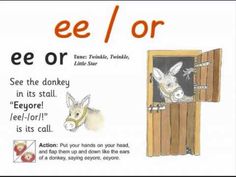 The song can be found in this video link. Copy and paste this link into the browser  https://www.youtube.com/watch?v=W57mT4x488AListen a few times during the week. Look at the picture above and tell mammy or daddy things that have that sound in themParents may write down the suggestions so children can see the “ee” sound and the “Or” sound. Write these new sounds on card and stick into their word envelopes for regular revision.Rhyme of the Week:   “ en”. Help your child think of words that rhyme with “en”.Write 4 or more into their writing copy. Encourage them to keep the letters on the line, and make the tall letters tall.  Seesaw Activity: Activity 1:Using seesaw, could you take a picture of this and send it to me. Would love to see their rhymes this week. Only if you get a chance or are able to do this. When you open the seesaw app, you will see it in their journal.Weekly Story:Listen to The Tiger Who  Came to Tea by Judith Kerrhttps://www.youtube.com/watch?v=BXgW9UCgpc8Ask them questions about the story-What did the Tiger eat and drink? What would you do if a tiger knocked on your door? What was your favourite part?In the story we hear about what foods the tiger  ate, and we hear about what Sophie  ate in the cafe.  What foods do you like to eat?Write 1 or 2 sentences about your favourite foods e.g I like chips/ I like buns. Write it into your writing copy. Draw a picture of these foods at the top of the page.Again, if your child is finding it really difficult to get started, you can write the sentence into their copy and they can copy it underneath. Seesaw activities:Activity 2. If your child wants too, you can use seesaw to take a photo of your child’s writing and picture and send it to me.  When you open the Seesaw app, you will see this activity in your child’s journal. Phonics:Seesaw App: Activity 3: In Seesaw journal. Fill in the missing middle letterSounds Like Phonics Workbook: pg 79 Read the sentence.Just handwriting book: complete pg. 25 r.Letter Formation: Practise writing these letters this week : r,m,g,uSpend a few minutes each session practising these letters. Make sure your child is writing them correctly. Make sure they always start their letters from the top. Pick another letter you know your child is finding hard to write, and practise that each day too.Skills Book A: Complete pgs 34,35Reading: Keep reading their book each day and reading their wordlists or flashcards. If you need a new wordlist, please contact me.Reading is the most important thing to keep up with your child. If you can, try to get a few minutes each day to listen to their reading and their wordlists or flashcards. New Jolly phonics Sound for the week: ee   or . The song can be found in this video link. Copy and paste this link into the browser  https://www.youtube.com/watch?v=W57mT4x488AListen a few times during the week. Look at the picture above and tell mammy or daddy things that have that sound in themParents may write down the suggestions so children can see the “ee” sound and the “Or” sound. Write these new sounds on card and stick into their word envelopes for regular revision.Rhyme of the Week:   “ en”. Help your child think of words that rhyme with “en”.Write 4 or more into their writing copy. Encourage them to keep the letters on the line, and make the tall letters tall.  Seesaw Activity: Activity 1:Using seesaw, could you take a picture of this and send it to me. Would love to see their rhymes this week. Only if you get a chance or are able to do this. When you open the seesaw app, you will see it in their journal.Weekly Story:Listen to The Tiger Who  Came to Tea by Judith Kerrhttps://www.youtube.com/watch?v=BXgW9UCgpc8Ask them questions about the story-What did the Tiger eat and drink? What would you do if a tiger knocked on your door? What was your favourite part?In the story we hear about what foods the tiger  ate, and we hear about what Sophie  ate in the cafe.  What foods do you like to eat?Write 1 or 2 sentences about your favourite foods e.g I like chips/ I like buns. Write it into your writing copy. Draw a picture of these foods at the top of the page.Again, if your child is finding it really difficult to get started, you can write the sentence into their copy and they can copy it underneath. Seesaw activities:Activity 2. If your child wants too, you can use seesaw to take a photo of your child’s writing and picture and send it to me.  When you open the Seesaw app, you will see this activity in your child’s journal. Phonics:Seesaw App: Activity 3: In Seesaw journal. Fill in the missing middle letterSounds Like Phonics Workbook: pg 79 Read the sentence.Just handwriting book: complete pg. 25 r.Letter Formation: Practise writing these letters this week : r,m,g,uSpend a few minutes each session practising these letters. Make sure your child is writing them correctly. Make sure they always start their letters from the top. Pick another letter you know your child is finding hard to write, and practise that each day too.Skills Book A: Complete pgs 34,35Reading: Keep reading their book each day and reading their wordlists or flashcards. If you need a new wordlist, please contact me.Reading is the most important thing to keep up with your child. If you can, try to get a few minutes each day to listen to their reading and their wordlists or flashcards.Maths: Complete the counting game https://www.topmarks.co.uk/ordering-and-sequencing/caterpillar-ordering  Click into sequencing  10-1So this is similar to last weeks, except they are counting backwards from 10. Copy and paste url in to browser.Capacity:  pg 98 Ring the full itemsZero: practise writing this number . Busy at maths pg 99,100 and 102Adding one to a set:  ask your child to add one more to numbers up to 5. You can use crayons, buttons etc to show them this. You can write the sum for them after so they can see it what it looks like.If your child knows this already and is finding it too easy, ask them to add one more to numbers up to 10 or beyond. Ask them to write the number sentence for you.Every day activities: Keep practising days of the week and counting up to 10 and even up to 20! Tell mammy every morning what day it is! Tell her what was yesterday and what day will it be tomorrow.Complete the counting game https://www.topmarks.co.uk/ordering-and-sequencing/caterpillar-ordering  Click into sequencing  10-1So this is similar to last weeks, except they are counting backwards from 10. Copy and paste url in to browser.Capacity:  pg 98 Ring the full itemsZero: practise writing this number . Busy at maths pg 99,100 and 102Adding one to a set:  ask your child to add one more to numbers up to 5. You can use crayons, buttons etc to show them this. You can write the sum for them after so they can see it what it looks like.If your child knows this already and is finding it too easy, ask them to add one more to numbers up to 10 or beyond. Ask them to write the number sentence for you.Every day activities: Keep practising days of the week and counting up to 10 and even up to 20! Tell mammy every morning what day it is! Tell her what was yesterday and what day will it be tomorrow.IrishBua Na cainte:Sa BhaileOpen Ceacht 1,2,3,4 this week and listen to the lessons. The most important parts are the comhrá ( the speech bubble icon) and the games icon. In the games section, just pick one or 2 games for each lesson, as there can be a lot of games.If you cannot access Bua na cainte , please let me know and I send on some irish resources.Bua Na cainte:Sa BhaileOpen Ceacht 1,2,3,4 this week and listen to the lessons. The most important parts are the comhrá ( the speech bubble icon) and the games icon. In the games section, just pick one or 2 games for each lesson, as there can be a lot of games.If you cannot access Bua na cainte , please let me know and I send on some irish resources.The world around usThe frog Life cycle:https://www.youtube.com/watch?v=-yZsabsIwS8&feature=youtu.beListen to this story on youtube. I hope you enjoy it. Then draw the frog lifecycle with mammy or daddys help. Hint: there are just  3 stages. Garden Hunt:Print this off and find something in your garden which is each of these colours. If you don’t have access to a printer, use crayons to create this for your child.The file link is on the website.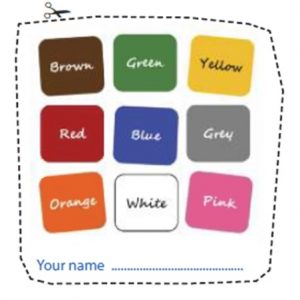 The frog Life cycle:https://www.youtube.com/watch?v=-yZsabsIwS8&feature=youtu.beListen to this story on youtube. I hope you enjoy it. Then draw the frog lifecycle with mammy or daddys help. Hint: there are just  3 stages. Garden Hunt:Print this off and find something in your garden which is each of these colours. If you don’t have access to a printer, use crayons to create this for your child.The file link is on the website.PEHave a look at the activities Ms. Foley  is posting on the school website- active school tab.Skills Challenge this week!Kick the ball to a partner back and forth for 2 minutes.Kick the ball into the goals or btween 2 cones. How many times can you  do that in 2 minutes.Kick the ball as hard as you can, . Try this 5 times.Extra Activity: can you skip with a skipping rope? Practise this week. It might seem hard at first but take your time and keep practising!Have a look at the activities Ms. Foley  is posting on the school website- active school tab.Skills Challenge this week!Kick the ball to a partner back and forth for 2 minutes.Kick the ball into the goals or btween 2 cones. How many times can you  do that in 2 minutes.Kick the ball as hard as you can, . Try this 5 times.Extra Activity: can you skip with a skipping rope? Practise this week. It might seem hard at first but take your time and keep practising!ArtArtA parent in our school is collecting pictures to send to front line staff. If any child would like to draw a picture to say thank you to front line staff,  Plesae let me know and I will forward on her email address.